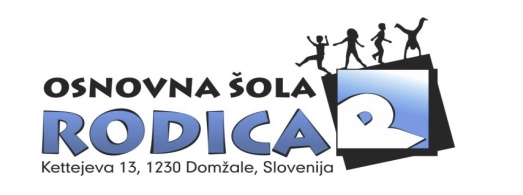 6. razred 2014/2015Učbeniki:Delovni zvezki:Ravnateljica: Milena VidovičPripomočki in ostala gradiva za 6. razred 2014/2015Če so stvari uporabne iz prejšnjih let, ne kupujte novih!Ravnateljica: Milena VidovičNASLOVAVTOR-JIZALOŽBAOPOMBEKdo se skriva v ogledalu, berilo za 6. razredB. Golob in drugiMKZTehnika in tehnologija 6, učbenikS. Fošnarič in drugiIzotechSkrivnosti števil in oblik 6, učbenik (potrjeno 2006)J. Berk in drugiRokus KlettGlasba 6: učbenik za glasbeno vzgojoA.PesekMKZRaziskujem Zemljo 6, učbenik, 2008H. VerdevRokus KlettGospodinjstvo 6, učbenik, 2004S. KostanjevecRokus KlettRaziskujem preteklost 6, učbenik, 2008H. VerdevRokus KlettAktivno naravoslovje 1, 2012A. Šorgo in drugiDZSNOVO V SKLADUNASLOVAVTOR-JIZALOŽBACENAGradim slovenski jezik 6: samostojni delovni zvezek/ prenova 2011N. Cajhen in drugiRokus Klett17,15 EURMessages 1, učbenik, 2005D. Goodey, N. GoodeyCambridge University Press, Rokus Klett16,50 EURMessages 1, delovni zvezek, 2005D. Goodey, N. GoodeyCambridge University Press, Rokus Klett14,90 EURSkrivnosti števil in oblik 6, zbirka nalog (1. in 2. del), prenovljena izdaja 2013T. Končan, V. Moderc, R. StrojanRokus Klett19,35 EURRaziskujem preteklost 6, delovni zvezek, 2010H. VerdevRokus Klett14,45 EURSKUPAJ82,35Kupite samiKupili bomo v šoli (ne kupujte sami)*5 zvezkov A4, črtastih, 60-listnih1 zvezek A4, črtasti, 40-listnibrezčrtni zvezek A4, 40- listninotni zvezek/notni papirzvezek A5kartonska mapamoder in rdeč kemični svinčnikzvezek A4, nizki karo, 60-listninalivno perosuhe barvicesvinčnik HBradirkašestilogeotrikotnikŠport:- gimnastični copati (ne natikači) ali čisti športni copati (superge)-  športni copati za zunaj-  majica s kratkimi ali dolgimi rokavi-  kratke hlače ali pajkice (dekleta) ali dolga trenirka-  majhna brisača (ni obvezno)-  elastika za učenke z dolgimi lasmiLikovni pripomočki (letna dopolnitev po potrebah: čopiči, svinčniki, zgoščenka, risalni listi, tempera barve, kolaž papir, glina, tuš, oglje, škarje, lepilo, tiskarska barva, flomastri, redis pero, valjček za grafiko, žica, pleksi, barvni svinčniki, grafični nož, papirna gradiva)Pripomočki za tehniko in tehnologijo (letna dopolnitev po potrebah: vezana plošča,lepilo za les, papir, vijaki za les, žebljički)*stroške razdelimo med vse učence in obračunamo na položniciZgodovina:Mali zgodovinski atlas, Modrijan (priporočljiv za doma, v šoli bodo dostopni v razredu)Geografija:Atlas sveta za osnovne in srednje šole, MKZ(priporočljiv za doma, v šoli bodo dostopni v razredu).